Сумська міська радаVIІІ СКЛИКАННЯ  XVII СЕСІЯРІШЕННЯвід  23 грудня 2021 року №  2662-МРм. СумиРозглянувши звернення громадянина, надані документи, відповідно до статей 12, 79-1, частини третьої статті 123, статті 124 Земельного кодексу України, статті 50 Закону України «Про землеустрій», частини четвертої статті 15 Закону України «Про доступ до публічної інформації», враховуючи протокол засідання постійної комісії з питань архітектури, містобудування, регулювання земельних відносин, природокористування та екології Сумської міської ради від 16.11.2021 № 40, керуючись пунктом 34 частини першої статті 26 Закону України «Про місцеве самоврядування в Україні», Сумська міська рада ВИРІШИЛА:Відмовити Бортнику Андрію Миколайовичу у наданні дозволу на розроблення проекту землеустрою щодо відведення земельної ділянки в оренду для  будівництва і обслуговування жилого будинку, господарських будівель і споруд (присадибна ділянка), за адресою: м. Суми,      вул. Миколи Василенка, 12/1, за домоволодінням, орієнтовною площею 0,0020 га, у зв’язку з тим, що земельна ділянка, зазначена на доданому до клопотання заявника графічному матеріалі, потрапляє на сформовану земельну ділянку з кадастровим номером 5910136600:01:008:0087, яка перебуває у приватній власності іншої особи.Сумський міський голова                                                       Оолександр  ЛИСЕНКОВиконавець: Клименко Юрій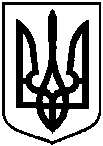 Про відмову Бортнику Андрію Миколайовичу у наданні дозволу на розроблення проекту землеустрою щодо відведення земельної ділянки в оренду за адресою: м. Суми,                            вул. Миколи Василенка, 12/1, за домоволодінням, орієнтовною площею 0,0020 га 